  SYLLABUSACCOUNTING 210 HybridIntroductory Financial AccountingUW-STEVENS POINTSCHOOL OF BUSINESS & ECONOMICSImportant Note: This syllabus, along with course assignments and due dates, are subject to change. It is the student’s responsibility to check Canvas or UWSP email for corrections or updates to the syllabus. Any changes will be clearly noted through email.CommunicationFor most purposes, the best way to contact me is to send me e-mail.  To ensure a replyInclude a detailed subject line in your e-mail. Your subject line should be up-to-date (not an old topic from a previous message) Include your course number and section number in the subject line, e.g. Acct 210 Section 2 Hybrid. If you are in a Hybrid section, include Hybrid in the subject line, too. Include your full name and student ID in your email. Here are two examples of email formats. The first one is inappropriate and the second one is appropriate. Inappropriate Format: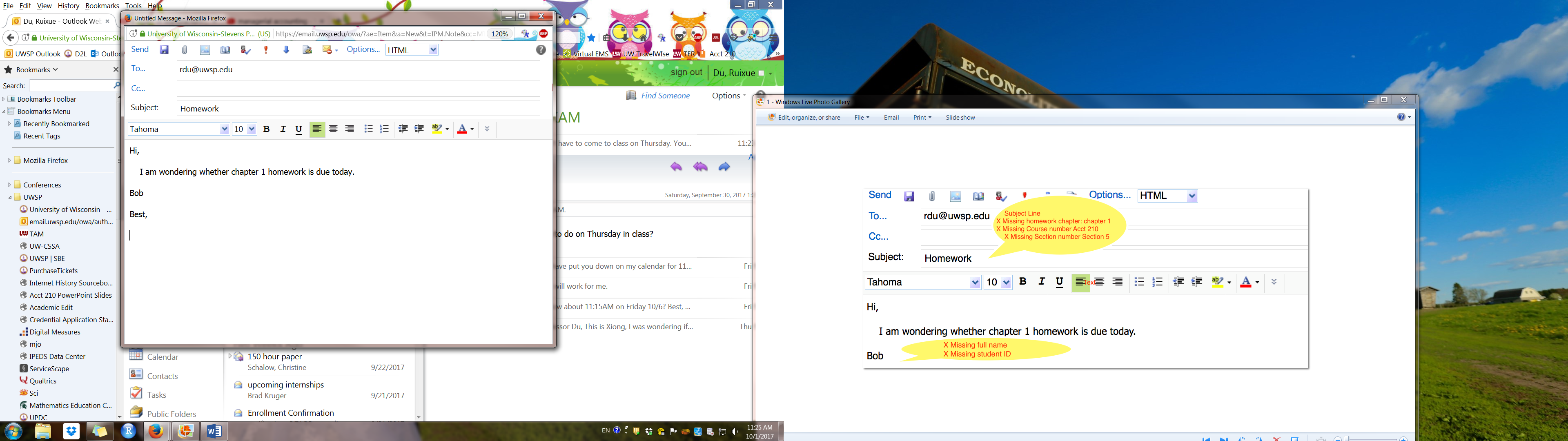 Appropriate Format: 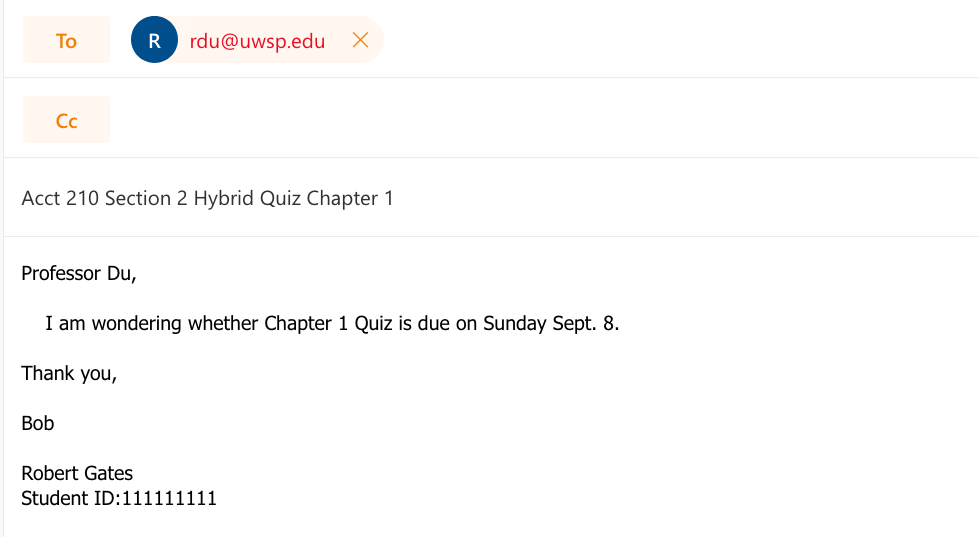 I check my e-mail on a regular basis and am usually able to respond to your messages within 48 hours during weekdays. However, if the appropriate email format is not followed, response may delay. I want to know how you are doing as the course progresses, especially if any problems come up.  Communication takes effort from both parties! Please feel free to stop by my office or set up an appointment with me to discuss any questions or concerns you may have. SBE MissionThe UW-Stevens Point School of Business and Economics creates career ready graduates and leaders through applied learning. We serve the businesses, economy, and people of the greater Central Wisconsin region. We specialize in preparing students for success by providing professional development experiences, access to employers, and in-demand skills. The SBE achieves its mission by valuing:Talent developmentLifelong learningCareer preparationOn the job experiencesCommunity outreachRegional partnershipsContinuous improvementAccreditation Commitment:SBE is accredited by the Association to Advance Collegiate Schools of Business (AACSB), a designation earned by only 5 percent of world business schools. Accreditation instills a culture of continuously improving our programs through connections with local business leaders, alumni and the community.Program Learning ObjectivesStudents will be able to apply core concepts, models and methods from business, accounting and economics in identifying and solving problems.Students will be able to recognize and analyze an ethical dilemma, applying an appropriate ethical framework.Course DescriptionPrinciples, concepts, and procedures of financial accounting essential to the preparation, understanding, and interpretation of accounting information.Course StructureThis course will be delivered entirely online through the course management system Canvas. You will use your UWSP account to login to the course from the Canvas Login Page. If you have not activated your UWSP account, please visit the Manage Your Account page to do so.On Canvas, you will access online lessons, course materials, and resources. At designated times throughout the semester, you will take quizzes and exams on Canvas. Canvas Support  Click HELP from within Canvas for links to support via email and chat.   Call Canvas Support for Students at 1 (833) 828-9804.   Canvas Student Guides   Canvas Video GuidesA self-paced Student Training / Orientation course is available for self registration in Canvas.UWSP Technical AssistanceIf you need technical assistance at any time during the course or to report a problem with Canvas you can:Visit with a Student Technology TutorSeek assistance from the HELP DeskTutoringTutoring in Math and Science (TIMS) in the Tutoring-Learning Center (TLC) offers free drop-in tutoring to support you in your introductory accounting classes. In addition, TIMS offers the option for individual accounting tutoring sessions. The tutors are UWSP students who have done well in their classes and who are here to share their successful study habits and content knowledge to help others succeed. Discussing concepts and processes together clarifies and solidifies knowledge, and the tutors are eager to study with you. If you have questions about the schedules or would like to make an appointment, please visit the TLC in ALB 018 (library basement), email (tlctutor@uwsp.edu), or call (715) 346-3568 for information.Accounting TutoringGradingGrading SchemeExtra Credit:There will be extra credit opportunities throughout the semester. *No upgrade in letter grade will be given. The final percentage grade is calculated based on 470 points. A half percent upgrade will be worth one multiple choice in an exam. Therefore, it won’t be fair to other students to round up percentage to upgrade the letter grade for any individual. ExamsThere are three exams, with each accounting for 100 points. All exams are in class, open book and in multiple choice format. You will be able to access these exams under the Quizzes tab on Canvas on the scheduled dates. A zero will be automatically given if an exam is not submitted within the time limit. Please refer to the class schedule for exam dates.You must come to the classroom to take each exam.You will need to bring a laptop to take the exams. There are 40 multiple choice questions in each exam.Exam 1 covers chapter 1, 2, 3, and 4 (75 minutes). Exam 2 covers chapter 5, 6, 8, and 9 (75 minutes). Exam 3 is comprehensive, which covers chapter 1, 2, 3, 4, 5, 6, 8, 9, 10, 11, 13, and 14. (75 minutes). Exam 3 is the final exam.Once an exam is started, it will be automatically graded as zero by the system when time is out.Only one attempt is allowed for each exam. Past exams will be available for review:Exam 1 and 2 will be available for review starting from May 4, 12:00AM. Should you not be able to take the exams on the scheduled dates, you must notify me at least two weeks in advance, except emergency situations. No make-up exam will be given unless you demonstrate in advance (and the instructor agrees) that a significant life-event prevents you from taking a quiz or if you have a documented emergency. QuizzesThirteen online open book quizzes will be given throughout the semester, each accounting for 10 points.  The Syllabus Quiz is required. Three lowest-score Chapter quizzes will be dropped from your final grade. Therefore, 100 quiz points will be included in your final grade. The quizzes will be offered online on Canvas. You can take them anywhere, anytime before they become due. Refer to the Class Schedule at the end of the syllabus for specific due dates.  Syllabus Quiz is due on Friday Jan. 24 at 11:59PM. Chapter Quizzes are due on Sundays at 11:59PM. All quizzes are open now. You can study at your own pace.  Each quiz has 10 multiple-choice questions. The overall quiz grade is capped at 100 points. You will have 20 minutes to work on these questions. A zero will be automatically given if a quiz is not submitted within the time limit. You have two attempts on each quiz. The quiz grade will be the average of two attempts. The second attempt is not required. If you are satisfied with your first attempt, you could skip the second attempt and use the first attempt alone as your quiz grade. The quizzes will be due at 11:59PM on the scheduled dates. These dates are displayed in the Canvas Course Calendar. You must finish the quizzes by 11:59PM on the scheduled dates, which means you will need to start the quizzes at least before 11:40PM to get the full 20 minutes. Past quizzes will be available for review:Quiz chapter 1 to 4 will be available for review starting from Feb. 17, 12:00AM. Quiz chapter 5, 6, 8, and 9 will be available for review starting from Mar. 30, 12:00AM. Quiz chapter 10, 11, 13, 14 will be available for review starting from May 4, 12:00AM. Should you not be able to take the quizzes on the scheduled dates, you must notify me at least two weeks in advance, except emergency situations. No make-up quiz will be given unless you demonstrate in advance (and the instructor agrees) that a significant life-event prevents you from taking a quiz or if you have a documented emergency. AssignmentsEnd of Chapter Exercise problems are assigned for each chapter. Solutions to exercise problems are provided on Canvas under HomeTab  Solutions to Exercises Module. These End of Chapter Exercises assignments are NOT collected for grading. Videos:Videos are supplemental materials.Appendix:All Appendix contents are Non-Fair Game, which won’t be tested. Group Project:Refer to Group Project Guidelines on Canvas for detail. Pro EventsPro Events are required for this hybrid course. Several UWSP departments and programs, including the School of Business & Economics, sponsor Smiley Professional Events (or Pro Events).Pro Events connect you to:Campus (e.g., academic coaching, student clubs);Community (e.g., Rotary, Business Council): andCareers (e.g., internships, networking).As an SBE student, you will be able to choose from a wide variety of speakers, workshops and special events.  With over 300 events per year on the Pro Events calendar, you will have significant flexibility in selecting your events.  Whatever you choose, Pro Events will help you to make the most out of your time as a student and to prepare for transitioning into a successful career.Visit the Pro Events web site (proevents.uwsp.edu) for announcements of upcoming events.  You can also follow us on social media.  Facebook: UWSP School of Business & Economics   Twitter: @UWSPBusinessFor this course, you must attend two official Pro Events.  One event must be before the mid-semester cut-off of Mar. 6; a second event must be before the end-of-semester cut-off (May 8).  If you go to extra events before the mid-semester cut-off, those credits will carry over into the second half of the semester.  Attendance at each event will count for 10 points towards your final grade.Typically, when you attend an event, you will sign in with your Point Card and thereby receive your Events credit.  Occasionally, there are events requiring that you take along an Events Attendance form and obtain a signature at the event; events requiring an Events Attendance form will be clearly labeled and the form will be available online.Attendance at Pro Events will be confirmed with automatic emails to you and updated on the Pro Events web site.  Please allow a week for confirmation of attendance at events held outside the SBE, such as Career Services events.  If you have a question  about Pro Events attendance, please email proevents@uwsp.edu .If you have multiple courses or affiliations with Pro Events requirements, it is your responsibility to make sure you have attended enough events for each course/affiliation.  If you have not attended enough events to cover all of your requirements, your attendance will be allocated to your courses in alpha-numeric order followed by any other affiliations.After the mid-semester cut-off and the end of this semester’s events, I will receive reports confirming your attendance.  You do not need to do anything else.Hint:  if you are having trouble finding events that fit your schedule, check out the “Create Your Own Event” option (https://www.uwsp.edu/busecon/Pages/Events/create.aspx ).  You can meet with an expert from Career Advising, Financial Coaching or Academic Coaching.  During “Kickstart Your Career,” you can set up a lunch with a local business expert to learn more about their industry, company and profession (and for SBE students, we’ll pay the cost of lunch!).Late Work Policy:Be sure to pay close attention to deadlines. There will be no make-up exams or quizzes, or late work accepted without a serious and compelling reason (such as significant life-event prevents you from completing the task on time or if you have a documented emergency) and instructor approval.Accepted late work will be graded based on following structureUp to 80% - less than 24-hour lateUp to 50% - after 24 hoursAttendance:You are expected to attend every scheduled class period and be professional and respectful to your instructor and classmates. For instance, be on time for class, do not leave the class while it is in progress for other than emergencies, turn off cell phones, only use laptops for class work. Attending only a portion of the lecture without prior permission from the instructor will lead to a five-point reduction in final grade on a 100-point scale. Equal Access for Students with Disabilities*:UW-Stevens Point will modify academic program requirements as necessary to ensure that they do not discriminate against qualified applicants or students with disabilities.  The modifications should not affect the substance of educational programs or compromise academic standards; nor should they intrude upon academic freedom.  Examinations or other procedures used for evaluating students' academic achievements may be adapted.  The results of such evaluation must demonstrate the student's achievement in the academic activity, rather than describe his/her disability.  If modifications are required due to a disability, please inform the instructor and contact the Disability and Assistive Technology Center to complete an Accommodations Request form.  Phone: 346-3365 or Room 609 Albertson Hall.Help Resources:Asking QuestionsQuestions or concerns could be posted on the course discussion forums to seek answers from classmates or could be sent to me via email. I will review the discussion forums regularly. I will usually reply my emails within 48 hours during weekdays. However, if the appropriate email format is not followed, response may delay.Build RapportIf you find that you have any trouble keeping up with the course, make sure you let your instructor know as early as possible. As you will find, building rapport and effective relationships are key to becoming an effective professional. Make sure that you are proactive in informing your instructor when difficulties arise during the semester so that we can help you find a solution.Netiquette Guidelines Netiquette is a set of rules for behaving properly online. Your instructor and fellow students wish to foster a safe online learning environment. All opinions and experiences, no matter how different or controversial they may be perceived, must be respected in the tolerant spirit of academic discourse. You are encouraged to comment, question, or critique an idea but you are not to attack an individual. Working as a community of learners, we can build a polite and respectful course community.The following netiquette tips will enhance the learning experience for everyone in the course:Do not dominate any discussion. Give other students the opportunity to join in the discussion. Do not use offensive language. Present ideas appropriately. Be cautious in using Internet language. For example, do not capitalize all letters since this suggests shouting. Popular emoticons such as ☺ or / can be helpful to convey your tone but do not overdo or overuse them. Avoid using vernacular and/or slang language. This could possibly lead to misinterpretation. Never make fun of someone’s ability to read or write. Share tips with other students. Keep an “open-mind” and be willing to express even your minority opinion. Minority opinions have to be respected. Think and edit before you push the “Send” button. Do not hesitate to ask for feedback. Using humor is acceptable Care Team:The University of Wisconsin-Stevens Point is committed to the safety and success of all students. The Office of the Dean of Students supports the campus community by reaching out and providing resources in areas where a student may be struggling or experiencing barriers to their success. Faculty and staff are asked to be proactive, supportive, and involved in facilitating the success of our students through early detection, reporting, and intervention. As your instructor, I may contact the Office of the Dean of Students if I sense you are in need of additional support which individually I may not be able to provide. You may also share a concern if you or another member of our campus community needs support, is distressed, or exhibits concerning behavior that is interfering with the academic or personal success or the safety of others, by reporting here.Commit to IntegrityAs a student in this course (and at this university) you are expected to maintain high degrees of professionalism, commitment to active learning and participation in this class and integrity in your behavior in and out of the classroom. Students suspected of academic misconduct will be asked to meet with the instructor to discuss the concerns. If academic misconduct is evident, procedures for determining disciplinary sanctions will be followed as outlined in the University System Administrative Code, Chapter 14.  Students should work on the quizzes, and exams individually. Any form of collaboration during the quiz or exam is prohibiteInstructor:  Ruixue DuOffice:  CPS 412Email:  Ruixue.Du@uwsp.eduOffice Hours: T & R 11:00AM – 12:15PM or by AppointmentClass times and locations: Sec 2 T 2:00 PM – 3:15 PM in CPS 230Course Materials:Required Text:  Principles of Financial Accounting, Wild, Shaw and Chiappetta.  McGraw-Hill Irwin, 22nd edition.Required software: GoVenture Accounting Student Pack http://goventure.net/prices-home.htmlCourse Web site:Canvas: https://uwstp.instructure.com/courses/280022Textbook Online Resource22nd Edition: http://highered.mheducation.com/sites/0077862279/information_center_view0/index.html21st Edition: http://highered.mcgraw-hill.com/sites/125900791x/information_center_view0/WhatDetailsSchedule CostDrop-In Tutoring CenterTBDhttps://www.uwsp.edu/tlc/Pages/dropInTutoring.aspx  FreeOne-on-One TutoringBy appointmentVisit ALB 018 (library basement) to make a request.https://www.uwsp.edu/tlc/Pages/CA-tutoring.aspx  $9.00/session**Fee waived for students    listed as low-incomeExam 1100 PointsExam 2100 PointsExam 3100 PointsQuizzesGroup Project100 Points50 PointsPro Events20 PointsTotal470 PointsLetter Grade*PercentageA93-100%A-90-92.9%B+87-89.9%B83-86.9%B-80-82.9%C+77-79.9%C73-76.9%C-70-72.9%D+67-69.9%D60-66.9%F0-59.9%TutoringAdvisingSafety and General SupportHealthTutoring and Learning Center helps with Study Skills, Writing, Technology, Math, & Science. 018 Albertson Hall, ext 3568Academic and Career Advising Center, 320 Albertson Hall, ext 3226Dean of Students Office, 212 Old Main, ext. 2611Counseling Center, Delzell Hall, ext. 3553. Health Care, Delzell Hall, ext. 4646Web Link